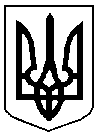 У К Р А Ї Н АДОБРОПІЛЬСЬКА РАЙОННА ДЕРЖАВНА АДМІНІСТРАЦІЯДОНЕЦЬКОЇ ОБЛАСТІВІДДІЛ ОСВІТИН А К А Звід 06.10.2017								№ 289 -Д м.ДобропілляПро участь у районних змаганняхз міні-футболу	Згідно Програми розвитку освіти на 2017 рік, з метою популяризації шкільного футболу до Дня Захисника УкраїниНАКАЗУЮ:1. Директорам загальноосвітніх шкіл  1.1. Сприяти участі шкільних команд у районних змаганнях з міні-футболу, які відбудуться на базі Добропільської ЗОШ І-ІІІ ступенів 12 жовтня 2017 року. Початок: 9.00. 1.2. Призначити відповідальних супроводжуючих із числа педагогічних працівників.1.3. Провести з відбуваючими інструктажі з безпеки життєдіяльності та охорони праці із записом в журналі інструктажів. 1.4. Покласти на супроводжуючих відповідальність за життя та здоров’я дітей в дорозі до с.Добропілля, в зворотньому напрямку та під час проведення змагань.2. Директору Добропільської ЗОШ І-ІІІ ступенів Литовченко С.В. сприяти проведенню районних змагань з міні-футболу.3. Даний наказ оприлюднити на сайті відділу освіти.4. Координацію щодо виконання наказу покладаю на методиста РМК Булатову О.П., контроль на Карпову О.В., головного спеціаліста інспектора шкіл. Начальник відділу освіти 							Л.М.ГапичЗ наказом ознайомлені:______________О.В.Карпова				Надіслано:______________О.П.Булатова			до справи – 1								в Добропільську ЗОШ І-ІІІ ст.-1								головному спеціалісту – 1Булатова О.П.2-87-86